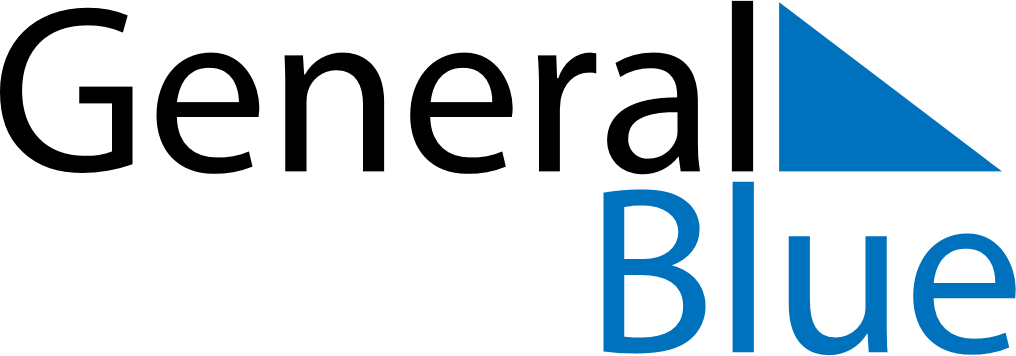 August 2170August 2170August 2170August 2170August 2170SundayMondayTuesdayWednesdayThursdayFridaySaturday12345678910111213141516171819202122232425262728293031